ПРОЕКТ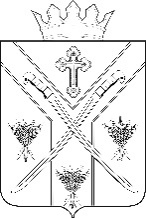 ПОСТАНОВЛЕНИЕАДМИНИСТРАЦИИ СЕРАФИМОВИЧСКОГОМУНИЦИПАЛЬНОГО РАЙОНАВОЛГОГРАДСКОЙ ОБЛАСТИот  «      »             2023 №____О внесении изменений в постановление администрации Серафимовичского муниципального района от 09.12.2021 № 658 «Об утверждении административного регламента предоставления муниципальной услуги "Продажа земельных участков, находящихся в муниципальной собственности Серафимовичского муниципального района, и земельных участков, государственная собственность на которые не разграничена, расположенных на территории сельских поселений, входящих в состав Серафимовичского муниципального района, без проведения торгов"В соответствии с Федеральными законами от 06.10.2003 № 131-ФЗ «Об общих принципах организации местного самоуправления в Российской Федерации», от 27.07.2010 № 210-ФЗ «Об организации предоставления государственных и муниципальных услуг», от 05.12.2022 № 509-ФЗ «О внесении изменений в Земельный кодекс Российской Федерации и статью 3.5 Федерального закона «О введении в действие Земельного кодекса Российской Федерации», постановлениями Правительства Российской Федерации от 15.08.2022 № 1415 «О внесении изменений в некоторые акты Правительства Российской Федерации», от 30.12.2022 № 2536 «О внесении изменений в постановление Правительства Российской Федерации от 9 апреля . № 629» и Уставом Серафимовичского муниципального района Волгоградской области, ПОСТАНОВЛЯЮ:1. Внести в административный регламент предоставления муниципальной услуги "Продажа земельных участков, находящихся
 в муниципальной собственности Серафимовичского муниципального района, и земельных участков, государственная собственность на которые не разграничена, расположенных на территории сельских поселений, входящих в состав Серафимовичского муниципального района, без проведения торгов", утвержденный постановлением администрации              Серафимовичского муниципального района от 09.12.2021 № 658  следующие изменения:1) в подпункте 1 пункта 2.10.2:- абзац шестой дополнить словами «, за исключением случаев, установленных федеральными законами»; - дополнить новым абзацем седьмым следующего содержания:«- разработка схемы расположения земельного участка, образование которого допускается исключительно в соответствии с утвержденным проектом межевания территории;»;2) в подпункте 13 пункта 2.10.3 слово «садоводства» заменить словами «ведения гражданами садоводства для собственных нужд».3) в абзаце девятом пункта 1.2:- слова «за границами населенного пункта» исключить;- слова «в 2022 году» заменить словами «в 2022 и 2023 годах»;4) в пункте 2.4.2:- в абзаце первом слова «не более чем 30 дней» заменить словами                  «не более чем 20 дней»;- в абзаце втором  слова «не позднее 45 дней» заменить словами                     «не позднее 35 дней»;5) в пункте 2.4.3 слова «не более чем 30 дней» заменить словами                    «не более чем 20 дней»;6) в абзацах первом, пятом пункта 2.4.4, абзаце шестнадцатом пункта 2.5 слова «в 2022 году» заменить словами «в 2022 и 2023 годах»;7) в абзаце втором пункта 3.6.1 слова «30 дневного срока» заменить словами «20 дневного срока»;8) в абзаце первом пункта 3.6.13 слова «16 дней» заменить словами                   «6 дней»;9) в пункте 3.10.8 слова «17 дней» заменить словами «7 дней»;10) пункт 3.11.5 изложить в следующей редакции:«3.11.5. Заявителю в качестве результата предоставления услуги обеспечивается по его выбору возможность: - получения электронного документа, подписанного с использованием квалифицированной подписи;- получения с использованием Единого портала государственных и муниципальных услуг электронного документа в машиночитаемом формате, подписанного квалифицированной подписью со стороны уполномоченного органа.При получении результата предоставления услуги на Едином портале государственных и муниципальных услуг в форме электронного документа дополнительно обеспечивается возможность получения по желанию заявителя документа на бумажном носителе, подтверждающего содержание электронного документа.  Информация об электронных документах - результатах предоставления услуг, в отношении которых предоставляется возможность, предусмотренная абзацем вторым настоящего пункта, размещается оператором Единого портала государственных и муниципальных услуг в едином личном кабинете или в электронной форме запроса.  Возможность получения результата предоставления услуги в форме электронного документа или документа на бумажном носителе обеспечивается заявителю в течение срока действия результата предоставления услуги (в случае если такой срок установлен нормативными правовыми актами Российской Федерации).».2. Настоящее постановление вступает в силу с момента подписания и подлежит размещению на официальном сайте администрации Серафимовичского муниципального района в информационно-телекоммуникационной сети «Интернет». 3. Контроль за исполнением настоящего постановления возложить на первого заместителя главы Серафимовичского муниципального района Анисимову Н.К.          Глава Серафимовичского муниципального района                    			              С.В. Пономарев